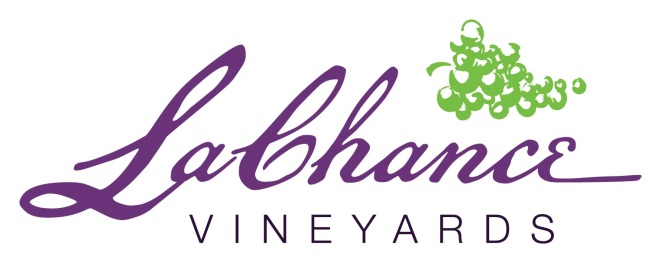 StartersBaked Brie ToastsLaChance Blackberry Jam, Arugula							6Watermelon GazpachoCrab Salad				7Crispy ShrimpRed Pepper Aioli, Compressed Pineapple				  		7SaladsFarm House Romaine and Iceberg Lettuce, tomatoes, green onions, cucumber, and bacon.Served with our House LaChance Buttermilk Ranch Dressing.			6Caesar  Romaine lettuce, house made croutons, shaved parmesan cheese. Served with our LaChance Caesar Dressing. 						6Spring SaladSpring Mix, pecans, dried cherries, strawberries, and goat cheese.Served with Balsamic Vinaigrette.							7Entrees-All Entrees served with dinner salad. -Upgrade dinner salad to your choice of full size Farm House, Caesar, or Spring Salad for an additional $2Roasted and Braised Half ChickenMashed Potatoes, Marinated Tomatoes, Corn Cream, Pickled Peppers       	16  Bone in Pork ChopWild Rice, Bacon Braised Green Beans, Plum Sauce 				21 Seared TunaSlivered Potato, Charred Green Beans, Tomato, Caper, and Olive Salad	24Grilled Ribeye Steak Blue Cheese Potato Gratin, Asparagus, Red Wine Syrup				28DessertLaChance Blackberry and Almond Crisp Vanilla Ice Cream										6Blueberry Bread Pudding							Peach Cream			 								6Molten Chocolate CakeStrawberries and Mint									7